Analysieren und Reflektieren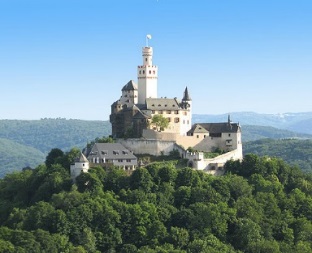 Welche Tugenden lernt der Page?  Nenne 3 – 5 Punkte.____________________________________________________________________________________________________________________________________________Was lernt der Knappe für die Kriegskunst?  Kreuze an!Er lernt  das Reiten.Er lernt schwimmen.Er lernt lesen und schreiben.Er lernt die Jagd mit dem Falken und den Hunden.Was sollen Mädchen nicht? Nenne drei Punkte. _________________________________________________________________________________